Name _________________________________  Date ___________________APPLICATIONSolve for the variables.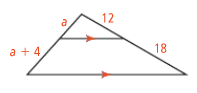 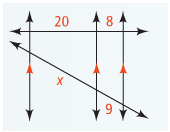 1.								2. 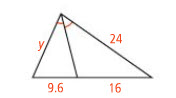 3.								4.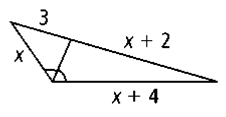 Side-Splitter TheoremIf a line is ____________________ to one side of a triangle and intersects the other __________  ________________, then it divides those sides _____________________________.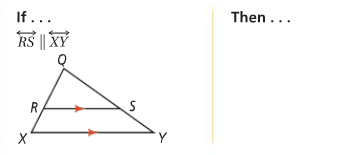 Problem 1What is the value of x?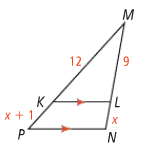 Corollary to the Side-Splitter TheoremIf _____________  ___________________ lines intersect __________  ___________________, then the segments intercepted on the ___________________ are ___________________________.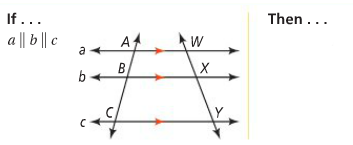 Problem 2Find the value of x.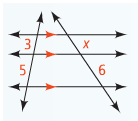 Triangle-Angle-Bisector TheoremIf a ________ bisects an ____________ of a triangle, then it divides the _________________  ______________ into __________ segments that are __________________________ to the other ________ sides of the triangle.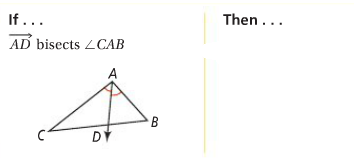 Problem 3What is the value of x?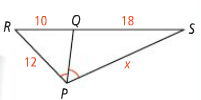 Problem 4Find the value of x.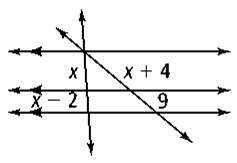 